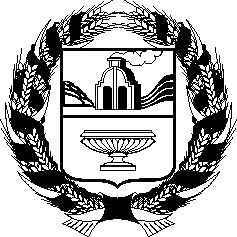 Проект_________________ №_____                                                                                                    г. БарнаулВ соответствии со статьей 70 Устава (Основного Закона) Алтайского края, пунктом 12 статьи 117 Регламента Алтайского краевого Законодательного Собрания Алтайское краевое Законодательное Собрание ПОСТАНОВЛЯЕТ:1. Освободить Гергель Елену Александровну от должности председателя постоянного комитета Алтайского краевого Законодательного Собрания по социальной политике на основании личного заявления. 2. Настоящее постановление вступает в силу со дня его принятия.Председатель Алтайского краевогоЗаконодательного Собрания                                                                           И.И. ЛоорРОССИЙСКАЯ ФЕДЕРАЦИЯАЛТАЙСКОЕ  КРАЕВОЕ ЗАКОНОДАТЕЛЬНОЕ  СОБРАНИЕПОСТАНОВЛЕНИЕОб освобождении от должности председателя постоянного комитета Алтайского краевого Законодательного       Собрания по социальной политике 